606 N. 3rd Ave Suite 101 											Scott Dunn, MD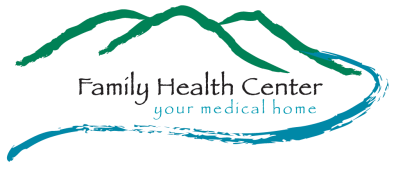 Sandpoint, ID  83864  												Dan Meulenberg, MDPh#208.263.1435  												Jeremy Waters, MDFax# 208.263.4580												Kara Waters, DOwww.fhcsandpoint.com											Zach Halversen, MD													Jane Hoover, FNPWelcome to Family Health Center!  Where healthcare is a team approach with you, the patient, at the center of your own care.Here are a few things you need to know:If your insurance requires you to designate a PCP please contact them prior to your appointment to let them know you have changed physicians or they may not pay for your visit. That means you may get a bill for the full cost of the visit.Please bring your insurance card and picture ID with you to your appointment. Regarding your previous medical records - We only need your most recent office visit and medication list, recent labs, recent radiology reports and any immunization records be sent to our office.  If we do not have your new patient paperwork 24 hours prior to your appointment we may have to cancel your appointment.  Please return your paperwork as soon as possible.If you are taking pain medications please talk with our front office staff.Thank you for choosing Family Health Center for your medical needs!  606 N. 3rd Ave Suite 101 											Scott Dunn, MDSandpoint, ID  83864  												Dan Meulenberg, MDPh#208.263.1435  												Jeremy Waters, MDFax# 208.263.4580												Kara Waters, DOwww.fhcsandpoint.com											Zach Halversen, MD													Jane Hoover, FNPYour New Medical HomeFamily Health Center is a Patient-Centered Medical Practice dedicated to the health and wellness of the patients and community we serve.  Our certification as a Patient-Centered Medical Home (PCMH) means our physicians and staff are committed to comprehensive, personal healthcare centered around you; partnering with you to ensure all of you and your family’s medical and non-medical needs are met.Your Personal PhysicanThe relationship between you, your physician, and the care team is the driving force behind a Patient-Centered Medical Home.  Your physician will provide medical care that is right for you based on evidence-based guidelines shown to improve health.Your Care TeamYour physician will direct the care team to coordinate your care based on YOUR wants and needs.  To improve efficiency, the care team will plan for your appointment by:reviewing your medical chart for up-to-date forms.check for recent testing.ensure you are notified of results in a timely manner.coordinate your healthcare across all care settings including the medical office, hospital, behavioural health, testing facilities and other places where you may receive care.  If you are admitted to the hospital, you will receive a phone call from your care team upon your discharge to review your hospital stay, make sure you return for follow-up care, and discuss any questions or concerns you may have about your treatment or medications.Your HealthIn return, we ask that you be an active participant in your health care.  We ask that you take charge of your health by managing and monitoring aspects of your care.You should:Let us know if there are any changes in your medications and bring a list of your medications with you to your visits.Let us know if you are getting care from other healthcare providers, any hospitalizations, or ER visits.Tell us about any complementary and natural treatments you are getting.Provide a complete medical history so you get the best care possible.Identify previous doctors so our medical records staff can request important notes and test results.Quality for youAs a PCMH we are committed to providing same day appointments and offering expanded hours to meet your needs.  We will use our electronic health record to support the best care, quality, and safety by helping us to identify and provide for your needs and the needs of our entire patient population.  We are able to communicate with you electronically through our secure Patient Portal, along with sending you reminders for appointments and preventative or chronic care services due.If you ever have any questions please just ask.  Your care team is here to help!606 N. 3rd Ave Suite 101 											Scott Dunn, MDSandpoint, ID  83864  												Dan Meulenberg, MDPh#208.263.1435  												Jeremy Waters, MDFax# 208.263.4580												Kara Waters, DOwww.fhcsandpoint.com											Zach Halversen, MD													Jane Hoover, FNPPlease complete the following paperwork and return to us 24 hours prior to your appointment.					 Adult New Patient PaperworkClick in each box to enter textSpouse / Significant Other / Emergency ContactConsent for treatment:I do hereby consent to and authorize the performance of all treatments, surgeries and medical services deemed advisable by the physicians of Family Health Center to me.  I certify that, to the best of my knowledge, all statements contained herein are true.  I understand that I am directly responsible for all charges incurred for medical services regardless of insurance coverage.  I furthermore agree to pay legal interest, collection expenses, and attorneys’ fees incurred to collect any amount I may owe.  I also authorize Family Health Center to release information requested by insurance companies and/or its’ representatives.  I fully understand this agreement and consent will continue until cancelled by me in writing.Signature of Patient/Guardian								    	     DatePrinted Name of Patient/Guardian							    	     	     DateThank you for choosing Family Health Center to provide you with your medical care. We look forward to getting to know you and your family!Last Name First Name First Name MIMIMIDOBPrevious Last Name (Maiden)Previous Last Name (Maiden)NicknameNicknameNicknameNicknameNicknameSSN:AgeAgeAgeGender:   M   or   FGender:   M   or   FGender:   M   or   FMailing AddressCityCityCitySt:Zip:Zip:Home PhoneHome PhoneCell Phone Cell Phone Cell Phone Cell Phone Cell Phone Occupation EmployerEmployerEmployerPh#Ph#Ph#Insurance Insurance Insurance Insurance Policy # Policy # Policy # E-Mail Address E-Mail Address E-Mail Address E-Mail Address E-Mail Address E-Mail Address E-Mail Address Preferred Language Disabled:   Y   or  NDisabled:   Y   or  NDisabled:   Y   or  NVeteran:   Y   or  NVeteran:   Y   or  NVeteran:   Y   or  NMarital Status   Married Single Divorced Separated Widowed Life PartnerPreferred Contact Mail Home Phone Cell Phone Patient Portal E-MailEthnicity Hispanic/Latino Non-HispanicRace American Indian or Alaskan Native Asian Black or African American Native Hawaiian/Other Pacific Islander White OtherLast NameFirst NameFirst NameMIDOBSSNAgeAgeGender:   M   or   FGender:   M   or   FMailing AddressCityCityStZipHome PhoneHome PhoneCell PhoneCell PhoneCell PhoneE-Mail AddressE-Mail AddressE-Mail AddressE-Mail AddressE-Mail AddressOccupationEmployerEmployerPh#Ph#Relationship to patientRelationship to patientRelationship to patientRelationship to patientRelationship to patientHow did you hear about usPlease list any prior providers from whom we will need to obtain prior medical recordsAcknowledgement of Notice of Health Information PracticesAcknowledgement of Notice of Health Information PracticesAcknowledgement of Notice of Health Information PracticesAcknowledgement of Notice of Health Information PracticesAcknowledgement of Notice of Health Information PracticesAcknowledgement of Notice of Health Information PracticesWe have made available to you our Notice of Health Information Practices. PLEASE REVIEW THIS NOTICE CAREFULLY! You may have a personal copy of the Notice, or you may access the Notice online at www.fhcsandpoint.com.We have made available to you our Notice of Health Information Practices. PLEASE REVIEW THIS NOTICE CAREFULLY! You may have a personal copy of the Notice, or you may access the Notice online at www.fhcsandpoint.com.We have made available to you our Notice of Health Information Practices. PLEASE REVIEW THIS NOTICE CAREFULLY! You may have a personal copy of the Notice, or you may access the Notice online at www.fhcsandpoint.com.We have made available to you our Notice of Health Information Practices. PLEASE REVIEW THIS NOTICE CAREFULLY! You may have a personal copy of the Notice, or you may access the Notice online at www.fhcsandpoint.com.We have made available to you our Notice of Health Information Practices. PLEASE REVIEW THIS NOTICE CAREFULLY! You may have a personal copy of the Notice, or you may access the Notice online at www.fhcsandpoint.com.We have made available to you our Notice of Health Information Practices. PLEASE REVIEW THIS NOTICE CAREFULLY! You may have a personal copy of the Notice, or you may access the Notice online at www.fhcsandpoint.com.The Notice explains when we might use/disclose your health information, and includes some of the following examples:The Notice explains when we might use/disclose your health information, and includes some of the following examples:The Notice explains when we might use/disclose your health information, and includes some of the following examples:The Notice explains when we might use/disclose your health information, and includes some of the following examples:The Notice explains when we might use/disclose your health information, and includes some of the following examples:The Notice explains when we might use/disclose your health information, and includes some of the following examples:• when you give us permission to disclose your health information• when you give us permission to disclose your health information• when you give us permission to disclose your health information• when you give us permission to disclose your health information• to aid in your treatment or to persons involved in your health care• to aid in your treatment or to persons involved in your health care• to aid in your treatment or to persons involved in your health care• to aid in your treatment or to persons involved in your health care• to aid in your treatment or to persons involved in your health care• to aid in your treatment or to persons involved in your health care• to help us or other health care providers get paid for services provided to you• to help us or other health care providers get paid for services provided to you• to help us or other health care providers get paid for services provided to you• to help us or other health care providers get paid for services provided to you• to help us or other health care providers get paid for services provided to you• To public health agencies, governmental agencies, or other entities or persons when required or authorized by law or when required or permitted to do so by the Health Insurance Portability and Accountability Act of 1996 (HIPAA).• To public health agencies, governmental agencies, or other entities or persons when required or authorized by law or when required or permitted to do so by the Health Insurance Portability and Accountability Act of 1996 (HIPAA).• To public health agencies, governmental agencies, or other entities or persons when required or authorized by law or when required or permitted to do so by the Health Insurance Portability and Accountability Act of 1996 (HIPAA).• To public health agencies, governmental agencies, or other entities or persons when required or authorized by law or when required or permitted to do so by the Health Insurance Portability and Accountability Act of 1996 (HIPAA).• To public health agencies, governmental agencies, or other entities or persons when required or authorized by law or when required or permitted to do so by the Health Insurance Portability and Accountability Act of 1996 (HIPAA).• To public health agencies, governmental agencies, or other entities or persons when required or authorized by law or when required or permitted to do so by the Health Insurance Portability and Accountability Act of 1996 (HIPAA). The Notice also explains some of your rights under HIPAA, including but not limited to your: The Notice also explains some of your rights under HIPAA, including but not limited to your: The Notice also explains some of your rights under HIPAA, including but not limited to your: The Notice also explains some of your rights under HIPAA, including but not limited to your: The Notice also explains some of your rights under HIPAA, including but not limited to your: The Notice also explains some of your rights under HIPAA, including but not limited to your:• right to ask that information about you not be disclosed to certain persons• right to ask that information about you not be disclosed to certain persons• right to ask that information about you not be disclosed to certain persons• right to ask that information about you not be disclosed to certain persons• right to restrict disclosures of PHI to your health plan when you pay out of pocket in full for a healthcare item or  procedure• right to restrict disclosures of PHI to your health plan when you pay out of pocket in full for a healthcare item or  procedure• right to restrict disclosures of PHI to your health plan when you pay out of pocket in full for a healthcare item or  procedure• right to restrict disclosures of PHI to your health plan when you pay out of pocket in full for a healthcare item or  procedure• right to restrict disclosures of PHI to your health plan when you pay out of pocket in full for a healthcare item or  procedure• right to restrict disclosures of PHI to your health plan when you pay out of pocket in full for a healthcare item or  procedure• right to ask that we communicate differently with you to ensure your privacy• right to ask that we communicate differently with you to ensure your privacy• right to ask that we communicate differently with you to ensure your privacy• right to ask that we communicate differently with you to ensure your privacy• right to look at and get a copy of most of your health information in our records• right to look at and get a copy of most of your health information in our records• right to look at and get a copy of most of your health information in our records• right to look at and get a copy of most of your health information in our records• right to look at and get a copy of most of your health information in our records• right to request that we correct health information in your record that is wrong or misleading• right to request that we correct health information in your record that is wrong or misleading• right to request that we correct health information in your record that is wrong or misleading• right to request that we correct health information in your record that is wrong or misleading• right to request that we correct health information in your record that is wrong or misleading• right to request that we correct health information in your record that is wrong or misleading• right to be notified when a breach of your health information has occurred• right to be notified when a breach of your health information has occurred• right to be notified when a breach of your health information has occurred• right to be notified when a breach of your health information has occurred• right to have us tell you to whom we have disclosed your health information• right to have us tell you to whom we have disclosed your health information• right to have us tell you to whom we have disclosed your health information• right to have us tell you to whom we have disclosed your health information• right to make a complaint with our Privacy Officer or the Secretary of the U.S. Department of Health and Human Services.• right to make a complaint with our Privacy Officer or the Secretary of the U.S. Department of Health and Human Services.• right to make a complaint with our Privacy Officer or the Secretary of the U.S. Department of Health and Human Services.• right to make a complaint with our Privacy Officer or the Secretary of the U.S. Department of Health and Human Services.• right to make a complaint with our Privacy Officer or the Secretary of the U.S. Department of Health and Human Services.• right to make a complaint with our Privacy Officer or the Secretary of the U.S. Department of Health and Human Services.I acknowledge that I have been given an opportunity to review this facility’s Notice of Health Information Practices, that I understand what kind of information is contained in the Notice, that I am entitled to have my own personal copy of the Notice, and that a copy is available for me to have.Signature of Patient/Guardian								    	     DatePrinted Name of Patient/Guardian							    	     	     DateI acknowledge that I have been given an opportunity to review this facility’s Notice of Health Information Practices, that I understand what kind of information is contained in the Notice, that I am entitled to have my own personal copy of the Notice, and that a copy is available for me to have.Signature of Patient/Guardian								    	     DatePrinted Name of Patient/Guardian							    	     	     DateI acknowledge that I have been given an opportunity to review this facility’s Notice of Health Information Practices, that I understand what kind of information is contained in the Notice, that I am entitled to have my own personal copy of the Notice, and that a copy is available for me to have.Signature of Patient/Guardian								    	     DatePrinted Name of Patient/Guardian							    	     	     DateI acknowledge that I have been given an opportunity to review this facility’s Notice of Health Information Practices, that I understand what kind of information is contained in the Notice, that I am entitled to have my own personal copy of the Notice, and that a copy is available for me to have.Signature of Patient/Guardian								    	     DatePrinted Name of Patient/Guardian							    	     	     DateI acknowledge that I have been given an opportunity to review this facility’s Notice of Health Information Practices, that I understand what kind of information is contained in the Notice, that I am entitled to have my own personal copy of the Notice, and that a copy is available for me to have.Signature of Patient/Guardian								    	     DatePrinted Name of Patient/Guardian							    	     	     DateI acknowledge that I have been given an opportunity to review this facility’s Notice of Health Information Practices, that I understand what kind of information is contained in the Notice, that I am entitled to have my own personal copy of the Notice, and that a copy is available for me to have.Signature of Patient/Guardian								    	     DatePrinted Name of Patient/Guardian							    	     	     DatePatient NamePatient NameDOBMain reason for your upcoming visitMain reason for your upcoming visitMain reason for your upcoming visitWhich pharmacy will you be usingWhich pharmacy will you be usingWhich pharmacy will you be usingDo you have a living will?   Yes      NoDo you have a designated Medical Power of Attorney?   Yes      NoDo you have a designated Medical Power of Attorney?   Yes      NoFor female patients – Are you pregnant or trying to become pregnant?   Yes      NoFor female patients – Are you pregnant or trying to become pregnant?   Yes      NoFor female patients – Are you pregnant or trying to become pregnant?   Yes      NoMedications – List all medications you take, prescription and non-prescription, and the dosageMedications – List all medications you take, prescription and non-prescription, and the dosageMedications – List all medications you take, prescription and non-prescription, and the dosageMedications – List all medications you take, prescription and non-prescription, and the dosageMedications – List all medications you take, prescription and non-prescription, and the dosageMedications – List all medications you take, prescription and non-prescription, and the dosageMedications – List all medications you take, prescription and non-prescription, and the dosageMedications – List all medications you take, prescription and non-prescription, and the dosageMedications – List all medications you take, prescription and non-prescription, and the dosage  No Medications  No Medications  No Medications  No Medications  No Medications  No Medications  No Medications  No Medications  No MedicationsMedication NameMedication NameDosageDosageDosageDosageFrequencyFrequencyFrequencyMedication & Food Allergies – List all known allergies (drugs, food, animals, etc.)Medication & Food Allergies – List all known allergies (drugs, food, animals, etc.)Medication & Food Allergies – List all known allergies (drugs, food, animals, etc.)Medication & Food Allergies – List all known allergies (drugs, food, animals, etc.)Medication & Food Allergies – List all known allergies (drugs, food, animals, etc.)Medication & Food Allergies – List all known allergies (drugs, food, animals, etc.)Medication & Food Allergies – List all known allergies (drugs, food, animals, etc.)Medication & Food Allergies – List all known allergies (drugs, food, animals, etc.)Medication & Food Allergies – List all known allergies (drugs, food, animals, etc.)  No Allergies  No Allergies  No Allergies  No Allergies  No Allergies  No Allergies  No Allergies  No Allergies  No AllergiesAllergyAllergyAllergyAllergyAllergyReactionReactionReactionReactionHealth Maintenance – Check if you have received the following, and the date of most recent examHealth Maintenance – Check if you have received the following, and the date of most recent examHealth Maintenance – Check if you have received the following, and the date of most recent examHealth Maintenance – Check if you have received the following, and the date of most recent examHealth Maintenance – Check if you have received the following, and the date of most recent examHealth Maintenance – Check if you have received the following, and the date of most recent examHealth Maintenance – Check if you have received the following, and the date of most recent examHealth Maintenance – Check if you have received the following, and the date of most recent examHealth Maintenance – Check if you have received the following, and the date of most recent examExamDateDateNormal or Abnormal?ExamExamExamDateNormal or Abnormal?ColonoscopyFoot Exam (if Diabetic)Foot Exam (if Diabetic)Foot Exam (if Diabetic)DEXA ScanLipid PanelLipid PanelLipid PanelEchocardiogramMammogramMammogramMammogramEKGPAP TestPAP TestPAP TestEye Exam (if Diabetic)Wellness ExamWellness ExamWellness ExamVaccineDate ReceivedDate ReceivedDate ReceivedVaccineVaccineVaccineDate ReceivedDate ReceivedInfluenza (Flu)ShinglesShinglesShinglesPneumonia   13,  23TetanusTetanusTetanusMedical History – Check if you have ever had or do have any of the following, and year of onsetMedical History – Check if you have ever had or do have any of the following, and year of onsetMedical History – Check if you have ever had or do have any of the following, and year of onsetMedical History – Check if you have ever had or do have any of the following, and year of onsetMedical History – Check if you have ever had or do have any of the following, and year of onsetMedical History – Check if you have ever had or do have any of the following, and year of onsetMedical History – Check if you have ever had or do have any of the following, and year of onsetMedical History – Check if you have ever had or do have any of the following, and year of onsetMedical History – Check if you have ever had or do have any of the following, and year of onset None None None None None None None None NoneConditionConditionYear DiagnosedYear DiagnosedConditionConditionConditionYear DiagnosedYear Diagnosed Allergies – What kind? Allergies – What kind? Diabetes – Type   1 or  2 Diabetes – Type   1 or  2 Diabetes – Type   1 or  2 Anxiety Anxiety Heart Attack Heart Attack Heart Attack Arthritis Arthritis High Cholesterol High Cholesterol High Cholesterol Asthma Asthma High Blood Pressure High Blood Pressure High Blood Pressure Blood Clots – Where?  Blood Clots – Where?  Osteoporosis Osteoporosis Osteoporosis Cancer – What type? Cancer – What type? Renal Disease – Stage? Renal Disease – Stage? Renal Disease – Stage? Coronary Artery Disease Coronary Artery Disease Stroke Stroke Stroke COPD COPD Thyroid Disorder Thyroid Disorder Thyroid Disorder Crohn’s Disease Crohn’s Disease Other Other Other Depression Depression Other Other OtherSurgical History – Check if you have received the following procedures, year performed and outcome  Surgical History – Check if you have received the following procedures, year performed and outcome  Surgical History – Check if you have received the following procedures, year performed and outcome  Surgical History – Check if you have received the following procedures, year performed and outcome  Surgical History – Check if you have received the following procedures, year performed and outcome  Surgical History – Check if you have received the following procedures, year performed and outcome  Surgical History – Check if you have received the following procedures, year performed and outcome  Surgical History – Check if you have received the following procedures, year performed and outcome  Surgical History – Check if you have received the following procedures, year performed and outcome   None None None None None None None None NoneSurgical ProcedureYear CompletedOutcome of SurgeryOutcome of SurgerySurgical ProcedureYear CompletedYear CompletedOutcome of SurgeryOutcome of Surgery AppendectomyFemale OnlyFemale OnlyFemale OnlyFemale OnlyFemale Only Back Surgery Breast Biopsy Heart Surgery – Type? Cesarean Section Hernia Repair – Type? Mastectomy - Cancerous?  Knee Surgery – Type? Hysterectomy – Cancerous?  TonsillectomyIf Hysterectomy – what kind?If Hysterectomy – what kind?If Hysterectomy – what kind?If Hysterectomy – what kind?If Hysterectomy – what kind?Male OnlyMale OnlyMale OnlyMale Only Total, removal of both tubes and ovaries Total, removal of both tubes and ovaries Total, unilateral of tube and ovary Total, unilateral of tube and ovary Vasectomy Radical Total Total Vaginal VaginalSocial HistorySocial HistorySocial HistorySocial HistorySocial HistorySocial HistorySocial HistorySocial HistorySocial HistoryDo you have any children?   Yes  No     If Yes, How many:  Male(s)   Female(s) Do you have any children?   Yes  No     If Yes, How many:  Male(s)   Female(s) Do you have any children?   Yes  No     If Yes, How many:  Male(s)   Female(s) Do you have any children?   Yes  No     If Yes, How many:  Male(s)   Female(s) Do you have any children?   Yes  No     If Yes, How many:  Male(s)   Female(s) Do you have any children?   Yes  No     If Yes, How many:  Male(s)   Female(s) Do you have any children?   Yes  No     If Yes, How many:  Male(s)   Female(s) Do you have any children?   Yes  No     If Yes, How many:  Male(s)   Female(s) Do you have any children?   Yes  No     If Yes, How many:  Male(s)   Female(s) Who do you live with?      Spouse   Child   Caregiver   OtherWho do you live with?      Spouse   Child   Caregiver   OtherWho do you live with?      Spouse   Child   Caregiver   OtherWho do you live with?      Spouse   Child   Caregiver   OtherWho do you live with?      Spouse   Child   Caregiver   OtherWho do you live with?      Spouse   Child   Caregiver   OtherWho do you live with?      Spouse   Child   Caregiver   OtherWho do you live with?      Spouse   Child   Caregiver   OtherWho do you live with?      Spouse   Child   Caregiver   OtherDo you use tobacco?   Yes  No     If Yes, age started:     If former, age quit: If Yes, or if former user, what kind and how often?  Cigarettes - packs/day      Chew- cans/day      Cigars- /day       E-cigs- /day      PipeDo you use tobacco?   Yes  No     If Yes, age started:     If former, age quit: If Yes, or if former user, what kind and how often?  Cigarettes - packs/day      Chew- cans/day      Cigars- /day       E-cigs- /day      PipeDo you use tobacco?   Yes  No     If Yes, age started:     If former, age quit: If Yes, or if former user, what kind and how often?  Cigarettes - packs/day      Chew- cans/day      Cigars- /day       E-cigs- /day      PipeDo you use tobacco?   Yes  No     If Yes, age started:     If former, age quit: If Yes, or if former user, what kind and how often?  Cigarettes - packs/day      Chew- cans/day      Cigars- /day       E-cigs- /day      PipeDo you use tobacco?   Yes  No     If Yes, age started:     If former, age quit: If Yes, or if former user, what kind and how often?  Cigarettes - packs/day      Chew- cans/day      Cigars- /day       E-cigs- /day      PipeDo you use tobacco?   Yes  No     If Yes, age started:     If former, age quit: If Yes, or if former user, what kind and how often?  Cigarettes - packs/day      Chew- cans/day      Cigars- /day       E-cigs- /day      PipeDo you use tobacco?   Yes  No     If Yes, age started:     If former, age quit: If Yes, or if former user, what kind and how often?  Cigarettes - packs/day      Chew- cans/day      Cigars- /day       E-cigs- /day      PipeDo you use tobacco?   Yes  No     If Yes, age started:     If former, age quit: If Yes, or if former user, what kind and how often?  Cigarettes - packs/day      Chew- cans/day      Cigars- /day       E-cigs- /day      PipeDo you use tobacco?   Yes  No     If Yes, age started:     If former, age quit: If Yes, or if former user, what kind and how often?  Cigarettes - packs/day      Chew- cans/day      Cigars- /day       E-cigs- /day      PipeHave you been / are you currently exposed to second hand smoke?   Yes   NoWhat kind?  For how long have you been/were you exposed? Have you been / are you currently exposed to second hand smoke?   Yes   NoWhat kind?  For how long have you been/were you exposed? Have you been / are you currently exposed to second hand smoke?   Yes   NoWhat kind?  For how long have you been/were you exposed? Have you been / are you currently exposed to second hand smoke?   Yes   NoWhat kind?  For how long have you been/were you exposed? Have you been / are you currently exposed to second hand smoke?   Yes   NoWhat kind?  For how long have you been/were you exposed? Have you been / are you currently exposed to second hand smoke?   Yes   NoWhat kind?  For how long have you been/were you exposed? Have you been / are you currently exposed to second hand smoke?   Yes   NoWhat kind?  For how long have you been/were you exposed? Have you been / are you currently exposed to second hand smoke?   Yes   NoWhat kind?  For how long have you been/were you exposed? Have you been / are you currently exposed to second hand smoke?   Yes   NoWhat kind?  For how long have you been/were you exposed? Do you drink alcohol?   Yes   No     If yes, how much? /day/week/month   When was your last drink? What kind? Do you drink alcohol?   Yes   No     If yes, how much? /day/week/month   When was your last drink? What kind? Do you drink alcohol?   Yes   No     If yes, how much? /day/week/month   When was your last drink? What kind? Do you drink alcohol?   Yes   No     If yes, how much? /day/week/month   When was your last drink? What kind? Do you drink alcohol?   Yes   No     If yes, how much? /day/week/month   When was your last drink? What kind? Do you drink alcohol?   Yes   No     If yes, how much? /day/week/month   When was your last drink? What kind? Do you drink alcohol?   Yes   No     If yes, how much? /day/week/month   When was your last drink? What kind? Do you drink alcohol?   Yes   No     If yes, how much? /day/week/month   When was your last drink? What kind? Do you drink alcohol?   Yes   No     If yes, how much? /day/week/month   When was your last drink? What kind? Do you drink caffeine?   Yes   No     How much?  If yes, what type?   Coffee   Tea   Energy drinks   SodaDo you drink caffeine?   Yes   No     How much?  If yes, what type?   Coffee   Tea   Energy drinks   SodaDo you drink caffeine?   Yes   No     How much?  If yes, what type?   Coffee   Tea   Energy drinks   SodaDo you drink caffeine?   Yes   No     How much?  If yes, what type?   Coffee   Tea   Energy drinks   SodaDo you drink caffeine?   Yes   No     How much?  If yes, what type?   Coffee   Tea   Energy drinks   SodaDo you drink caffeine?   Yes   No     How much?  If yes, what type?   Coffee   Tea   Energy drinks   SodaDo you drink caffeine?   Yes   No     How much?  If yes, what type?   Coffee   Tea   Energy drinks   SodaDo you drink caffeine?   Yes   No     How much?  If yes, what type?   Coffee   Tea   Energy drinks   SodaDo you drink caffeine?   Yes   No     How much?  If yes, what type?   Coffee   Tea   Energy drinks   SodaDo you exercise?   Yes   No     How often?   If yes, what type of exercise do you do? Do you exercise?   Yes   No     How often?   If yes, what type of exercise do you do? Do you exercise?   Yes   No     How often?   If yes, what type of exercise do you do? Do you exercise?   Yes   No     How often?   If yes, what type of exercise do you do? Do you exercise?   Yes   No     How often?   If yes, what type of exercise do you do? Do you exercise?   Yes   No     How often?   If yes, what type of exercise do you do? Do you exercise?   Yes   No     How often?   If yes, what type of exercise do you do? Do you exercise?   Yes   No     How often?   If yes, what type of exercise do you do? Do you exercise?   Yes   No     How often?   If yes, what type of exercise do you do? Family History – Check if any family member(s) has had any of the following conditionsFamily History – Check if any family member(s) has had any of the following conditionsFamily History – Check if any family member(s) has had any of the following conditionsFamily History – Check if any family member(s) has had any of the following conditionsFamily History – Check if any family member(s) has had any of the following conditionsFamily History – Check if any family member(s) has had any of the following conditionsFamily History – Check if any family member(s) has had any of the following conditionsFamily History – Check if any family member(s) has had any of the following conditionsFamily History – Check if any family member(s) has had any of the following conditionsAre you adopted?    Yes  NoAre you adopted?    Yes  NoAre you adopted?    Yes  NoAre you adopted?    Yes  NoAre you adopted?    Yes  NoAre you adopted?    Yes  NoAre you adopted?    Yes  NoAre you adopted?    Yes  NoAre you adopted?    Yes  NoRelationshipRelationshipRelationshipSignificant Health Problems (mark all that apply)Significant Health Problems (mark all that apply)Significant Health Problems (mark all that apply)Significant Health Problems (mark all that apply)Significant Health Problems (mark all that apply)Significant Health Problems (mark all that apply)Grandmother (Maternal) Alive?     Yes  No    If No, what was cause of death? Grandmother (Maternal) Alive?     Yes  No    If No, what was cause of death? Grandmother (Maternal) Alive?     Yes  No    If No, what was cause of death? Alzheimer’s    Arthritis  Asthma  Blood disorder  Depression   Diabetes     Heart Attack  Heart disease     High Cholesterol     Renal Disease    Stroke     Thyroid Disorder     Cancer, Type: Alzheimer’s    Arthritis  Asthma  Blood disorder  Depression   Diabetes     Heart Attack  Heart disease     High Cholesterol     Renal Disease    Stroke     Thyroid Disorder     Cancer, Type: Alzheimer’s    Arthritis  Asthma  Blood disorder  Depression   Diabetes     Heart Attack  Heart disease     High Cholesterol     Renal Disease    Stroke     Thyroid Disorder     Cancer, Type: Alzheimer’s    Arthritis  Asthma  Blood disorder  Depression   Diabetes     Heart Attack  Heart disease     High Cholesterol     Renal Disease    Stroke     Thyroid Disorder     Cancer, Type: Alzheimer’s    Arthritis  Asthma  Blood disorder  Depression   Diabetes     Heart Attack  Heart disease     High Cholesterol     Renal Disease    Stroke     Thyroid Disorder     Cancer, Type: Alzheimer’s    Arthritis  Asthma  Blood disorder  Depression   Diabetes     Heart Attack  Heart disease     High Cholesterol     Renal Disease    Stroke     Thyroid Disorder     Cancer, Type: Grandfather (Maternal) Alive?     Yes  No    If No, what was cause of death? Grandfather (Maternal) Alive?     Yes  No    If No, what was cause of death? Grandfather (Maternal) Alive?     Yes  No    If No, what was cause of death? Alzheimer’s    Arthritis  Asthma  Blood disorder  Depression   Diabetes     Heart Attack  Heart disease     High Cholesterol     Renal Disease    Stroke     Thyroid Disorder     Cancer, Type: Alzheimer’s    Arthritis  Asthma  Blood disorder  Depression   Diabetes     Heart Attack  Heart disease     High Cholesterol     Renal Disease    Stroke     Thyroid Disorder     Cancer, Type: Alzheimer’s    Arthritis  Asthma  Blood disorder  Depression   Diabetes     Heart Attack  Heart disease     High Cholesterol     Renal Disease    Stroke     Thyroid Disorder     Cancer, Type: Alzheimer’s    Arthritis  Asthma  Blood disorder  Depression   Diabetes     Heart Attack  Heart disease     High Cholesterol     Renal Disease    Stroke     Thyroid Disorder     Cancer, Type: Alzheimer’s    Arthritis  Asthma  Blood disorder  Depression   Diabetes     Heart Attack  Heart disease     High Cholesterol     Renal Disease    Stroke     Thyroid Disorder     Cancer, Type: Alzheimer’s    Arthritis  Asthma  Blood disorder  Depression   Diabetes     Heart Attack  Heart disease     High Cholesterol     Renal Disease    Stroke     Thyroid Disorder     Cancer, Type: Grandmother (Paternal) Alive?     Yes  No    If No, what was cause of death? Grandmother (Paternal) Alive?     Yes  No    If No, what was cause of death? Grandmother (Paternal) Alive?     Yes  No    If No, what was cause of death? Alzheimer’s    Arthritis  Asthma  Blood disorder  Depression   Diabetes     Heart Attack  Heart disease     High Cholesterol     Renal Disease    Stroke     Thyroid Disorder     Cancer, Type: Alzheimer’s    Arthritis  Asthma  Blood disorder  Depression   Diabetes     Heart Attack  Heart disease     High Cholesterol     Renal Disease    Stroke     Thyroid Disorder     Cancer, Type: Alzheimer’s    Arthritis  Asthma  Blood disorder  Depression   Diabetes     Heart Attack  Heart disease     High Cholesterol     Renal Disease    Stroke     Thyroid Disorder     Cancer, Type: Alzheimer’s    Arthritis  Asthma  Blood disorder  Depression   Diabetes     Heart Attack  Heart disease     High Cholesterol     Renal Disease    Stroke     Thyroid Disorder     Cancer, Type: Alzheimer’s    Arthritis  Asthma  Blood disorder  Depression   Diabetes     Heart Attack  Heart disease     High Cholesterol     Renal Disease    Stroke     Thyroid Disorder     Cancer, Type: Alzheimer’s    Arthritis  Asthma  Blood disorder  Depression   Diabetes     Heart Attack  Heart disease     High Cholesterol     Renal Disease    Stroke     Thyroid Disorder     Cancer, Type: Grandfather (Paternal) Alive?     Yes  No    If No, what was cause of death? Grandfather (Paternal) Alive?     Yes  No    If No, what was cause of death? Grandfather (Paternal) Alive?     Yes  No    If No, what was cause of death? Alzheimer’s    Arthritis  Asthma  Blood disorder  Depression   Diabetes     Heart Attack  Heart disease     High Cholesterol     Renal Disease    Stroke     Thyroid Disorder     Cancer, Type: Alzheimer’s    Arthritis  Asthma  Blood disorder  Depression   Diabetes     Heart Attack  Heart disease     High Cholesterol     Renal Disease    Stroke     Thyroid Disorder     Cancer, Type: Alzheimer’s    Arthritis  Asthma  Blood disorder  Depression   Diabetes     Heart Attack  Heart disease     High Cholesterol     Renal Disease    Stroke     Thyroid Disorder     Cancer, Type: Alzheimer’s    Arthritis  Asthma  Blood disorder  Depression   Diabetes     Heart Attack  Heart disease     High Cholesterol     Renal Disease    Stroke     Thyroid Disorder     Cancer, Type: Alzheimer’s    Arthritis  Asthma  Blood disorder  Depression   Diabetes     Heart Attack  Heart disease     High Cholesterol     Renal Disease    Stroke     Thyroid Disorder     Cancer, Type: Alzheimer’s    Arthritis  Asthma  Blood disorder  Depression   Diabetes     Heart Attack  Heart disease     High Cholesterol     Renal Disease    Stroke     Thyroid Disorder     Cancer, Type: Father Alive?     Yes  No    If No, what was cause of death? Father Alive?     Yes  No    If No, what was cause of death? Father Alive?     Yes  No    If No, what was cause of death? Alzheimer’s    Arthritis  Asthma  Blood disorder  Depression   Diabetes     Heart Attack  Heart disease     High Cholesterol     Renal Disease    Stroke     Thyroid Disorder     Cancer, Type: Alzheimer’s    Arthritis  Asthma  Blood disorder  Depression   Diabetes     Heart Attack  Heart disease     High Cholesterol     Renal Disease    Stroke     Thyroid Disorder     Cancer, Type: Alzheimer’s    Arthritis  Asthma  Blood disorder  Depression   Diabetes     Heart Attack  Heart disease     High Cholesterol     Renal Disease    Stroke     Thyroid Disorder     Cancer, Type: Alzheimer’s    Arthritis  Asthma  Blood disorder  Depression   Diabetes     Heart Attack  Heart disease     High Cholesterol     Renal Disease    Stroke     Thyroid Disorder     Cancer, Type: Alzheimer’s    Arthritis  Asthma  Blood disorder  Depression   Diabetes     Heart Attack  Heart disease     High Cholesterol     Renal Disease    Stroke     Thyroid Disorder     Cancer, Type: Alzheimer’s    Arthritis  Asthma  Blood disorder  Depression   Diabetes     Heart Attack  Heart disease     High Cholesterol     Renal Disease    Stroke     Thyroid Disorder     Cancer, Type: Mother Alive?     Yes  No    If No, what was cause of death? Mother Alive?     Yes  No    If No, what was cause of death? Mother Alive?     Yes  No    If No, what was cause of death? Alzheimer’s    Arthritis  Asthma  Blood disorder  Depression   Diabetes     Heart Attack  Heart disease     High Cholesterol     Renal Disease    Stroke     Thyroid Disorder     Cancer, Type: Alzheimer’s    Arthritis  Asthma  Blood disorder  Depression   Diabetes     Heart Attack  Heart disease     High Cholesterol     Renal Disease    Stroke     Thyroid Disorder     Cancer, Type: Alzheimer’s    Arthritis  Asthma  Blood disorder  Depression   Diabetes     Heart Attack  Heart disease     High Cholesterol     Renal Disease    Stroke     Thyroid Disorder     Cancer, Type: Alzheimer’s    Arthritis  Asthma  Blood disorder  Depression   Diabetes     Heart Attack  Heart disease     High Cholesterol     Renal Disease    Stroke     Thyroid Disorder     Cancer, Type: Alzheimer’s    Arthritis  Asthma  Blood disorder  Depression   Diabetes     Heart Attack  Heart disease     High Cholesterol     Renal Disease    Stroke     Thyroid Disorder     Cancer, Type: Alzheimer’s    Arthritis  Asthma  Blood disorder  Depression   Diabetes     Heart Attack  Heart disease     High Cholesterol     Renal Disease    Stroke     Thyroid Disorder     Cancer, Type: Sister(s) Alive?     Yes  No    If No, what was cause of death? Sister(s) Alive?     Yes  No    If No, what was cause of death? Sister(s) Alive?     Yes  No    If No, what was cause of death? Alzheimer’s    Arthritis  Asthma  Blood disorder  Depression   Diabetes     Heart Attack  Heart disease     High Cholesterol     Renal Disease    Stroke     Thyroid Disorder     Cancer, Type: Alzheimer’s    Arthritis  Asthma  Blood disorder  Depression   Diabetes     Heart Attack  Heart disease     High Cholesterol     Renal Disease    Stroke     Thyroid Disorder     Cancer, Type: Alzheimer’s    Arthritis  Asthma  Blood disorder  Depression   Diabetes     Heart Attack  Heart disease     High Cholesterol     Renal Disease    Stroke     Thyroid Disorder     Cancer, Type: Alzheimer’s    Arthritis  Asthma  Blood disorder  Depression   Diabetes     Heart Attack  Heart disease     High Cholesterol     Renal Disease    Stroke     Thyroid Disorder     Cancer, Type: Alzheimer’s    Arthritis  Asthma  Blood disorder  Depression   Diabetes     Heart Attack  Heart disease     High Cholesterol     Renal Disease    Stroke     Thyroid Disorder     Cancer, Type: Alzheimer’s    Arthritis  Asthma  Blood disorder  Depression   Diabetes     Heart Attack  Heart disease     High Cholesterol     Renal Disease    Stroke     Thyroid Disorder     Cancer, Type: Brother(s) Alive? Yes  No    If No, what was cause of death? Brother(s) Alive? Yes  No    If No, what was cause of death? Brother(s) Alive? Yes  No    If No, what was cause of death? Alzheimer’s    Arthritis  Asthma  Blood disorder  Depression   Diabetes     Heart Attack  Heart disease     High Cholesterol     Renal Disease    Stroke     Thyroid Disorder     Cancer, Type: Alzheimer’s    Arthritis  Asthma  Blood disorder  Depression   Diabetes     Heart Attack  Heart disease     High Cholesterol     Renal Disease    Stroke     Thyroid Disorder     Cancer, Type: Alzheimer’s    Arthritis  Asthma  Blood disorder  Depression   Diabetes     Heart Attack  Heart disease     High Cholesterol     Renal Disease    Stroke     Thyroid Disorder     Cancer, Type: Alzheimer’s    Arthritis  Asthma  Blood disorder  Depression   Diabetes     Heart Attack  Heart disease     High Cholesterol     Renal Disease    Stroke     Thyroid Disorder     Cancer, Type: Alzheimer’s    Arthritis  Asthma  Blood disorder  Depression   Diabetes     Heart Attack  Heart disease     High Cholesterol     Renal Disease    Stroke     Thyroid Disorder     Cancer, Type: Alzheimer’s    Arthritis  Asthma  Blood disorder  Depression   Diabetes     Heart Attack  Heart disease     High Cholesterol     Renal Disease    Stroke     Thyroid Disorder     Cancer, Type: 